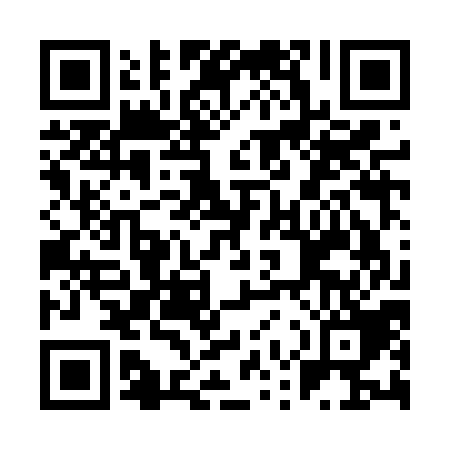 Ramadan times for Blagun, BulgariaMon 11 Mar 2024 - Wed 10 Apr 2024High Latitude Method: Angle Based RulePrayer Calculation Method: Muslim World LeagueAsar Calculation Method: HanafiPrayer times provided by https://www.salahtimes.comDateDayFajrSuhurSunriseDhuhrAsrIftarMaghribIsha11Mon5:035:036:3512:274:336:196:197:4612Tue5:015:016:3312:274:346:216:217:4713Wed5:005:006:3212:264:356:226:227:4814Thu4:584:586:3012:264:366:236:237:5015Fri4:564:566:2812:264:376:246:247:5116Sat4:544:546:2712:264:386:256:257:5217Sun4:534:536:2512:254:396:266:267:5318Mon4:514:516:2312:254:396:276:277:5419Tue4:494:496:2212:254:406:286:287:5620Wed4:474:476:2012:244:416:296:297:5721Thu4:454:456:1812:244:426:316:317:5822Fri4:434:436:1712:244:436:326:327:5923Sat4:424:426:1512:234:446:336:338:0124Sun4:404:406:1312:234:446:346:348:0225Mon4:384:386:1112:234:456:356:358:0326Tue4:364:366:1012:234:466:366:368:0427Wed4:344:346:0812:224:476:376:378:0628Thu4:324:326:0612:224:476:386:388:0729Fri4:304:306:0512:224:486:396:398:0830Sat4:284:286:0312:214:496:406:408:0931Sun5:275:277:011:215:507:417:419:111Mon5:255:257:001:215:507:437:439:122Tue5:235:236:581:205:517:447:449:133Wed5:215:216:561:205:527:457:459:154Thu5:195:196:551:205:537:467:469:165Fri5:175:176:531:205:537:477:479:176Sat5:155:156:511:195:547:487:489:197Sun5:135:136:501:195:557:497:499:208Mon5:115:116:481:195:557:507:509:219Tue5:095:096:461:185:567:517:519:2310Wed5:075:076:451:185:577:527:529:24